Грант конкурса «Приморский старт» помог в производстве доступных инвалидных колясок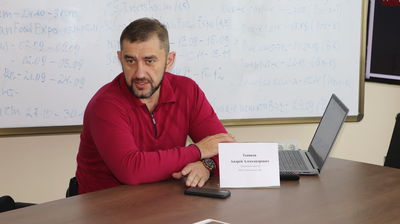 В центре «Мой бизнес» прошла защита первого из победителей конкурса инновационных проектов «Приморский старт». Компания «Технокомплекс-ДВ» успешно отчиталась о разработке доступной инвалидной коляски из композитных материалов. Планируется, что первые десять экземпляров будут готовы уже в следующем месяце.Первый конкурс «Приморский старт» завершился в октябре. 10 победителей получили по 2 млн рублей на развитие своих бизнес-идей. В межведомственную комиссию по защите проектов вошли представители Министерства экономического развития Приморского края, ДВО РАН, ДВФУ и центра «Мой бизнес».«Посредством конкурса “Приморский старт” мы поддерживаем предпринимателей, которые внедряют технологии и превращают инновационный продукт в товар, популярный на рынке. Принять участие в конкурсе могут приморские компании и индивидуальные предприниматели из реестра МСП, ведущие научную деятельность. Грант можно потратить, например, на создание прототипа или коммерциализацию продукта», – рассказал генеральный директор центра «Мой бизнес» Евгений Никифоров.Андрей Теняков – руководитель «Технокомплекс-ДВ» – сам инвалид-колясочник. О разработке доступной по цене карбоновой коляски задумался в 2016 году, когда сам приобрел подобную. К моменту подачи заявки на «Приморский старт» у компании уже была готова 3D-модель одного из двух типов колясок под брендом iCross.«Сперва наши инженеры распечатывают мастер-модель на 3D-принтере, после чего снимают с нее матрицу, с которой уже формируют карбоновую деталь. Углепластик для наших колясок легче любого материала, из которого делается подобная продукция. Поэтому, например, алюминиевая рама весит 8 кг, против 2 кг карбоновой рамы», – рассказал Андрей Теняков.В данный момент над первой моделью работают московские специалисты по промышленному дизайну. Планируется, что первые десять колясок будут выпущены уже в следующем месяце. Эти коляски потом будут разыграны в Instagram среди оставивших заявки – это поможет компании определить спрос и собрать обратную связь по качеству продукта.«Сейчас стоимость карбоновой коляски начинается от 400 тысяч рублей, в Европе – 800 тысяч рублей. У нас будет цена порядка 150 тысяч рублей. Мы планируем привлекать инвесторов. У нас есть планы по развитию с разным масштабом производства. На одной линии мы сможем выпускать до 20 тысяч колясок в год, а это 81 коляска в день», – поделился Андрей Теняков.Прием проектов на первый этап второго конкурса «Приморский старт» продолжается до 30 июня. Участников ждет 3 этапа: предварительная аккредитация проекта, заочная экспертиза и очную защита перед жюри.Организаторами конкурса выступают Правительство Приморского края и Дальневосточный федеральный университет (ДВФУ).Конкурс пройдет по восьми направлениям:цифровые и телекоммуникационные технологии;медицинские технологии;новые материалы и химические технологии;новые промышленные и интеллектуальные производственные технологии;биотехнологии и сельское хозяйство;энергоэффективные технологии;новые морские технологии;утилизация бытовых и промышленных отходов.Конкурс проводится под патронажем губернатора Приморского края в рамках национального проекта «Малое и среднее предпринимательство и поддержка индивидуальной предпринимательской инициативы».Организационным сопровождением конкурса занимаются центр «Мой бизнес» и Технопарк «Русский». Партнерами конкурса являются Фонд «Сколково», Дальневосточное отделение Российской академии наук, ПАО Сбербанк, ПАО «Банк «ФК Открытие», АО «Россельхозбанк», Опора России, Фонд содействия инновациям, «РТК-Солар».Подробную информацию про услуги центра «Мой бизнес» можно уточнить по телефону: 8 (423) 279-59-09. Зарегистрироваться на мероприятия, а также узнавать о графике можно на сайте центра «Мой бизнес» в разделе «Календарь событий» и в социальных сетях: Facebook, Instagram и Telegram-канале «Приморье для бизнеса». Полные условия участия в грантовом конкурсе «Приморский старт» доступны на сайте проекта primstart.rutechpark.ru.